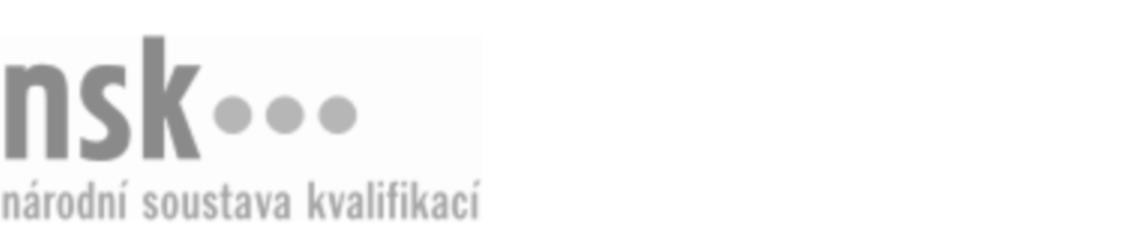 Kvalifikační standardKvalifikační standardKvalifikační standardKvalifikační standardKvalifikační standardKvalifikační standardKvalifikační standardKvalifikační standardKožařský technik mistr / kožařská technička mistrová (kód: 32-018-M) Kožařský technik mistr / kožařská technička mistrová (kód: 32-018-M) Kožařský technik mistr / kožařská technička mistrová (kód: 32-018-M) Kožařský technik mistr / kožařská technička mistrová (kód: 32-018-M) Kožařský technik mistr / kožařská technička mistrová (kód: 32-018-M) Kožařský technik mistr / kožařská technička mistrová (kód: 32-018-M) Kožařský technik mistr / kožařská technička mistrová (kód: 32-018-M) Autorizující orgán:Ministerstvo průmyslu a obchoduMinisterstvo průmyslu a obchoduMinisterstvo průmyslu a obchoduMinisterstvo průmyslu a obchoduMinisterstvo průmyslu a obchoduMinisterstvo průmyslu a obchoduMinisterstvo průmyslu a obchoduMinisterstvo průmyslu a obchoduMinisterstvo průmyslu a obchoduMinisterstvo průmyslu a obchoduMinisterstvo průmyslu a obchoduMinisterstvo průmyslu a obchoduSkupina oborů:Kožedělná a obuvnická výroba a zpracování plastů (kód: 32)Kožedělná a obuvnická výroba a zpracování plastů (kód: 32)Kožedělná a obuvnická výroba a zpracování plastů (kód: 32)Kožedělná a obuvnická výroba a zpracování plastů (kód: 32)Kožedělná a obuvnická výroba a zpracování plastů (kód: 32)Kožedělná a obuvnická výroba a zpracování plastů (kód: 32)Týká se povolání:Technik mistr kožedělné a obuvnické výrobyTechnik mistr kožedělné a obuvnické výrobyTechnik mistr kožedělné a obuvnické výrobyTechnik mistr kožedělné a obuvnické výrobyTechnik mistr kožedělné a obuvnické výrobyTechnik mistr kožedělné a obuvnické výrobyTechnik mistr kožedělné a obuvnické výrobyTechnik mistr kožedělné a obuvnické výrobyTechnik mistr kožedělné a obuvnické výrobyTechnik mistr kožedělné a obuvnické výrobyTechnik mistr kožedělné a obuvnické výrobyTechnik mistr kožedělné a obuvnické výrobyKvalifikační úroveň NSK - EQF:444444Odborná způsobilostOdborná způsobilostOdborná způsobilostOdborná způsobilostOdborná způsobilostOdborná způsobilostOdborná způsobilostNázevNázevNázevNázevNázevÚroveňÚroveňOrientace v normách a v technických podkladech v kožedělné výroběOrientace v normách a v technických podkladech v kožedělné výroběOrientace v normách a v technických podkladech v kožedělné výroběOrientace v normách a v technických podkladech v kožedělné výroběOrientace v normách a v technických podkladech v kožedělné výrobě44Vedení technické a technologické dokumentace v kožedělné výroběVedení technické a technologické dokumentace v kožedělné výroběVedení technické a technologické dokumentace v kožedělné výroběVedení technické a technologické dokumentace v kožedělné výroběVedení technické a technologické dokumentace v kožedělné výrobě44Posuzování kvality usní, základních a pomocných materiálůPosuzování kvality usní, základních a pomocných materiálůPosuzování kvality usní, základních a pomocných materiálůPosuzování kvality usní, základních a pomocných materiálůPosuzování kvality usní, základních a pomocných materiálů44Stanovování výrobních zařízení pro kožedělnou výrobuStanovování výrobních zařízení pro kožedělnou výrobuStanovování výrobních zařízení pro kožedělnou výrobuStanovování výrobních zařízení pro kožedělnou výrobuStanovování výrobních zařízení pro kožedělnou výrobu44Zařizování preventivních prohlídek a oprav strojů a zařízení pro kožedělnou výrobuZařizování preventivních prohlídek a oprav strojů a zařízení pro kožedělnou výrobuZařizování preventivních prohlídek a oprav strojů a zařízení pro kožedělnou výrobuZařizování preventivních prohlídek a oprav strojů a zařízení pro kožedělnou výrobuZařizování preventivních prohlídek a oprav strojů a zařízení pro kožedělnou výrobu44Zajištění dodržování zásad BOZP v kožedělné výroběZajištění dodržování zásad BOZP v kožedělné výroběZajištění dodržování zásad BOZP v kožedělné výroběZajištění dodržování zásad BOZP v kožedělné výroběZajištění dodržování zásad BOZP v kožedělné výrobě44Kontrola dodržování technologických postupů v kožedělné výroběKontrola dodržování technologických postupů v kožedělné výroběKontrola dodržování technologických postupů v kožedělné výroběKontrola dodržování technologických postupů v kožedělné výroběKontrola dodržování technologických postupů v kožedělné výrobě44Kontrola plnění operativních plánů v kožedělné výroběKontrola plnění operativních plánů v kožedělné výroběKontrola plnění operativních plánů v kožedělné výroběKontrola plnění operativních plánů v kožedělné výroběKontrola plnění operativních plánů v kožedělné výrobě44Kompletace, mezioperační a konečná kontrola kvality v kožedělné výroběKompletace, mezioperační a konečná kontrola kvality v kožedělné výroběKompletace, mezioperační a konečná kontrola kvality v kožedělné výroběKompletace, mezioperační a konečná kontrola kvality v kožedělné výroběKompletace, mezioperační a konečná kontrola kvality v kožedělné výrobě44Zpracování podkladů pro odměňování pracovníků v kožedělné výroběZpracování podkladů pro odměňování pracovníků v kožedělné výroběZpracování podkladů pro odměňování pracovníků v kožedělné výroběZpracování podkladů pro odměňování pracovníků v kožedělné výroběZpracování podkladů pro odměňování pracovníků v kožedělné výrobě44Operativní řešení organizačních a provozních problémů v kožedělné výroběOperativní řešení organizačních a provozních problémů v kožedělné výroběOperativní řešení organizačních a provozních problémů v kožedělné výroběOperativní řešení organizačních a provozních problémů v kožedělné výroběOperativní řešení organizačních a provozních problémů v kožedělné výrobě44Koordinace průběhu a vazeb výrobních činností v kožedělné výroběKoordinace průběhu a vazeb výrobních činností v kožedělné výroběKoordinace průběhu a vazeb výrobních činností v kožedělné výroběKoordinace průběhu a vazeb výrobních činností v kožedělné výroběKoordinace průběhu a vazeb výrobních činností v kožedělné výrobě44Kožařský technik mistr / kožařská technička mistrová,  28.03.2024 18:22:10Kožařský technik mistr / kožařská technička mistrová,  28.03.2024 18:22:10Kožařský technik mistr / kožařská technička mistrová,  28.03.2024 18:22:10Kožařský technik mistr / kožařská technička mistrová,  28.03.2024 18:22:10Strana 1 z 2Strana 1 z 2Kvalifikační standardKvalifikační standardKvalifikační standardKvalifikační standardKvalifikační standardKvalifikační standardKvalifikační standardKvalifikační standardPlatnost standarduPlatnost standarduPlatnost standarduPlatnost standarduPlatnost standarduPlatnost standarduPlatnost standarduStandard je platný od: 21.10.2022Standard je platný od: 21.10.2022Standard je platný od: 21.10.2022Standard je platný od: 21.10.2022Standard je platný od: 21.10.2022Standard je platný od: 21.10.2022Standard je platný od: 21.10.2022Kožařský technik mistr / kožařská technička mistrová,  28.03.2024 18:22:10Kožařský technik mistr / kožařská technička mistrová,  28.03.2024 18:22:10Kožařský technik mistr / kožařská technička mistrová,  28.03.2024 18:22:10Kožařský technik mistr / kožařská technička mistrová,  28.03.2024 18:22:10Strana 2 z 2Strana 2 z 2